ООО «ОЗДОРОВИТЕЛЬНО-ОБРАЗОВАТЕЛЬНЫЙ ЦЕНТР "ИЛОНА"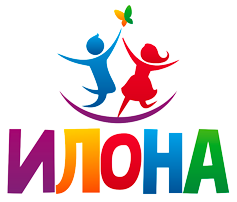 354207 г. Сочи, ул. Лучезарная, 74.ИНН 2318044331, КПП 231801001, ОГРН 1172375068216 Р/с 40702810230060005776в Юго-западный Банк ПАО Сбербанк г. Ростов-на-Дону к/с 30101810600000000602, БИК 046015602Тел. 8 800 234 17 20 | www.ilonacenter.ruКакие документы нужны, чтобы отправить ребенка в детский центр ИЛОНАОбязательно потребуются:1. Документ, удостоверяющий личность ребенка. Для детей младше 14 лет – свидетельство о рождении, для ребят старше 14 лет — паспорт.2. Медицинский страховой полис (ОМС) - копия с 2-х сторон3. Медицинская справка. Форма №079/у для оздоровительных лагерей. Оформляется у участкового педиатра (образец прилагается).или4. Медицинская справка форма №076/у для санаторно-курортных лагерей (если Вы дополнительно приобрели лечебную программу для ребенка). Оформляется у участкового педиатра.5. Справка об эпидемиологическом окружении. Оформляется не ранее, чем за три дня до отъезда ребенка. 6. Ксерокопия паспорта одного из родителей 7. Справка о травмах или ограничениях на занятия спортом (при наличии).8. Заявление о зачислении ребенка в лагерь, заполненное законным представителем (прилагается).9. Информированное добровольное согласие на медицинское вмешательство (Приложение № 1 к заявлению)10. Согласие на использование и обработку персональных данных (Приложение № 2 к заявлению)